UK food labels
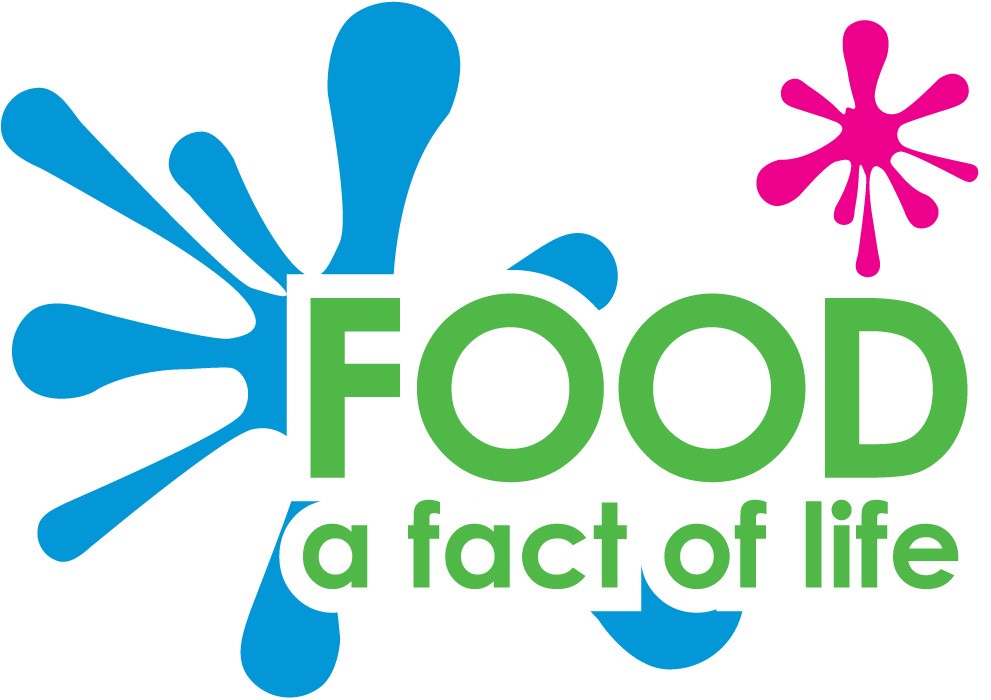 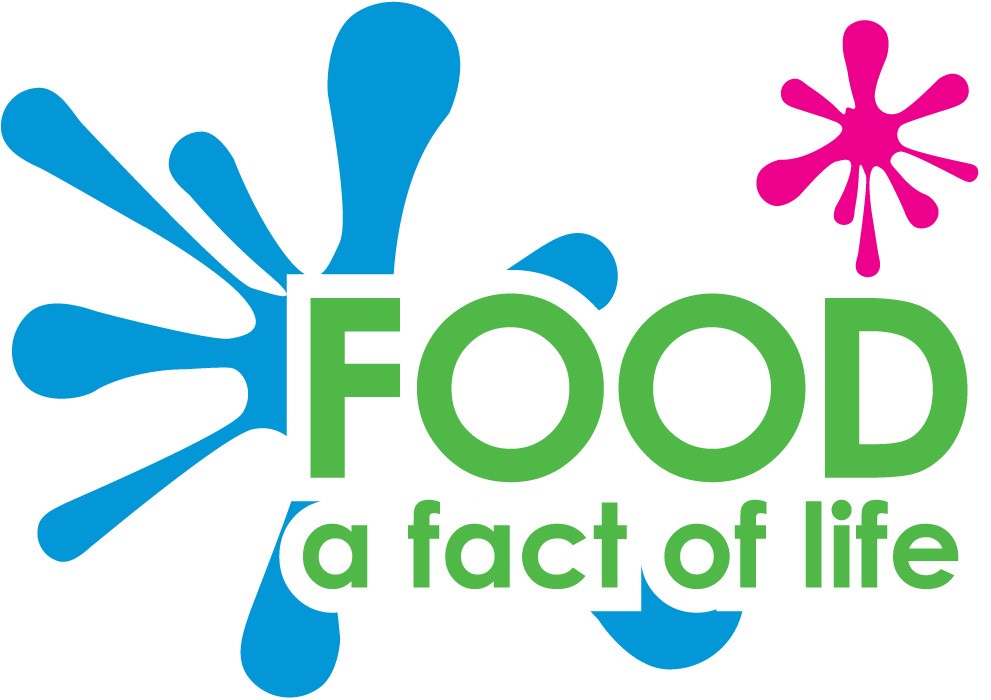 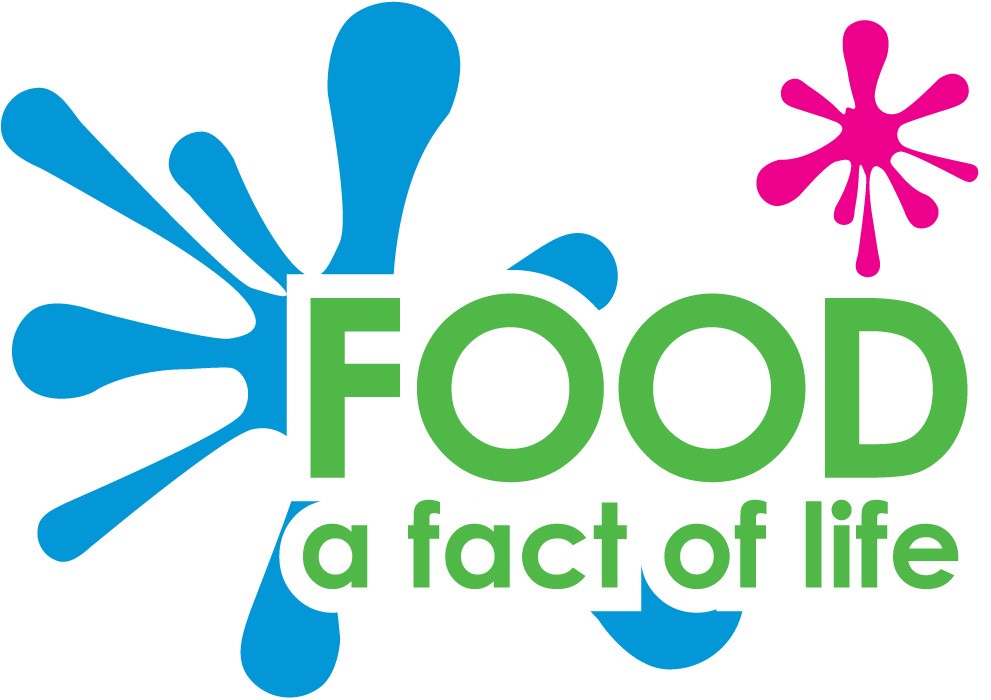 